Stark County Bar Association Presents: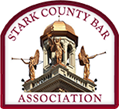 “BACK TO THE BASICS” LUNCHEON SERIESLIVE INTERACTIVE WEBINARNEW LAWYER TRAINING & GENERAL CLEJUNE 16, 202212:00-1:00 P.M.	JUNE 16, 2022			CIVIL LITIGATIONMatthew Onest, Esq., of Krugliak, Wilkins, Griffiths & Dougherty Co., LPA, will give an overview on civil litigation from start to finish, including discussing Civil Litigation Do’s and Don’t’s and perfecting the first steps of litigation, including how recent amendments to the Ohio Rules of Civil Procedure changed how you get parties served.